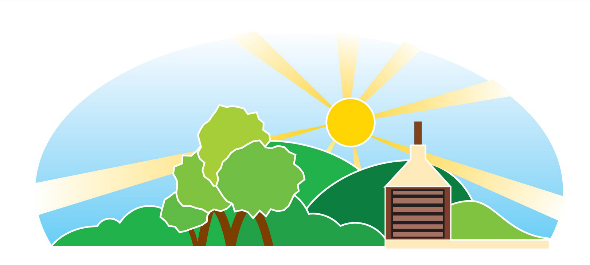 Milverton Community Primary and Pre-School2021-22 Full Governing Board Meetings – Governors AttendanceName29.09.202124.11.202102.02.202227.04.202213.07.2022Andy PowellOEwan RobertsonARichard SteadAStephen PennyALinda BurtonAAndy WoollerAChris MannXDavid MalcolmAEmily WeissAJames PyneAAdrian LandonAN/AN/AN/AN/ACo-opted VacancyN/AA= ATTENDEDO= DID NOT ATTENDAbsence sanctioned by Board of GovernorsX= DID NOT ATTENDAbsence not sanctioned by Board of GovernorsN/A – Not on Governing Board